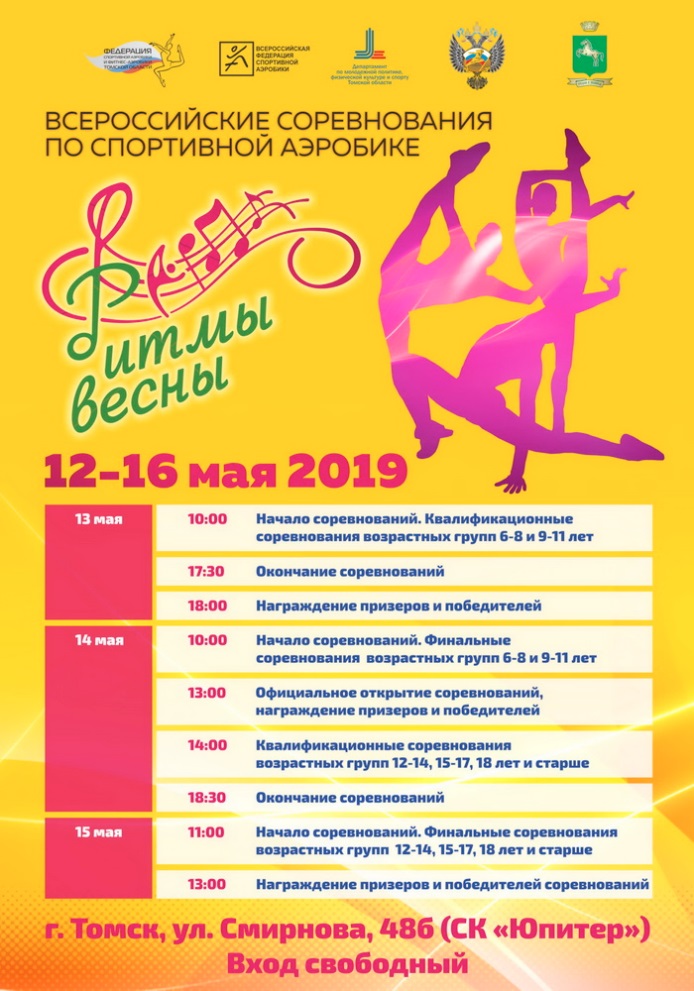 13 по 15 мая в Томске прошли в рамках Всероссийских соревнований, Межвузовские соревнования по спортивной аэробике «Ритмы весны» г. Томск 2019г. Участниками соревнований стали не только студенты ВУЗов, но и спортсмены Пермского края, Свердловской области, Новосибирской области, Алтайского края, Томской области.Особо следует отметить победу наших студентов в номинации индивидуальное выступление мужчины 18 и старше, где ребята показали достойное выступление и завоевали заслужено 1 место Голещихин Александр и 2 место Аюкасов Тимур. Поздравляем наших ребят и желаем им удачи в дальнейших соревнованиях!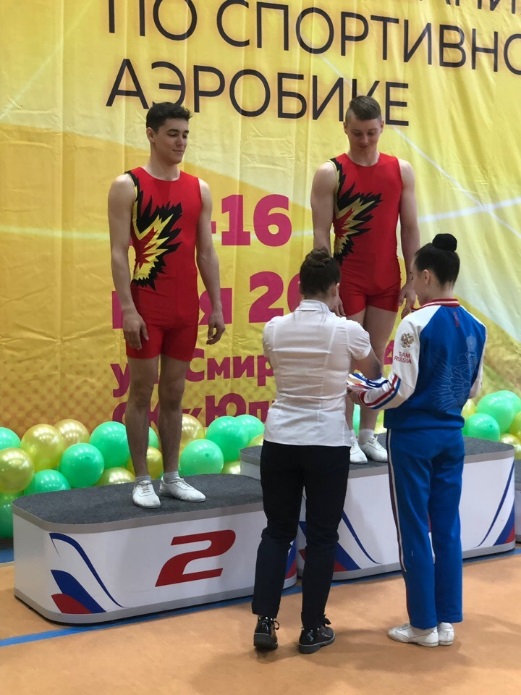 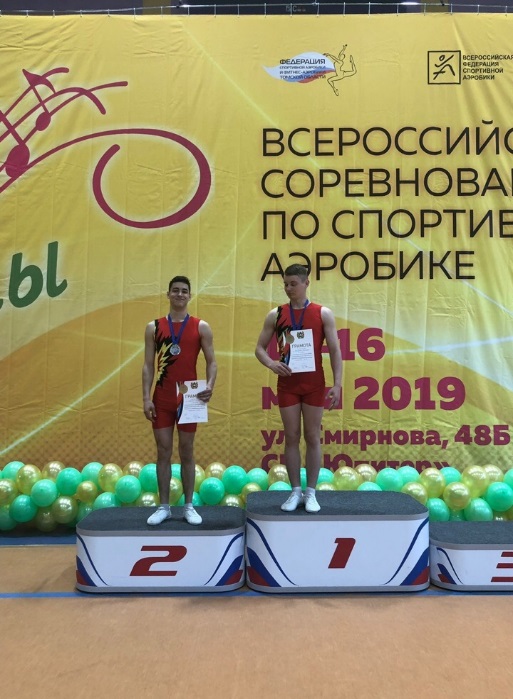 Команда ТГПУ по спортивной аэробике заняла 4 место: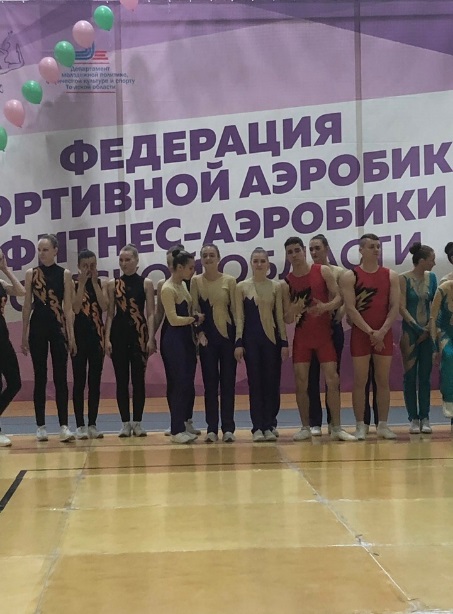 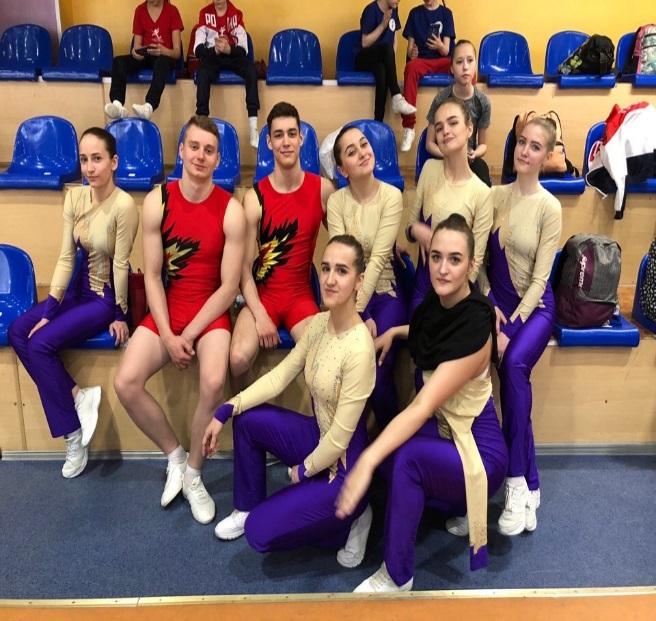 Аюкасов Тимур.Бурачевская Юлия. Голещихин Александр. Деева Алена.Егорова Александра. Филимонова Мария. Быстрицкая Кристина. Рзаева Налия.Места среди ВУЗов распределились следующим образом:1 место - команда ТПУ;2 место - команда ТГАСУ;3 место – команда ТГУ;4 место – команда ТГПУ.Куратор КСС по с/ аэробике доцент кафедры ВСМ и СД Золотавина И.В.